ГОСУДАРСТВЕННЫЙ КОМИТЕТПО ТРАНСПОРТУ И ДОРОЖНОМУ ХОЗЯЙСТВУРЕСПУБЛИКИ МОРДОВИЯПРИКАЗот 2 марта 2023 г. N 54ОБ УТВЕРЖДЕНИИ ПОЛОЖЕНИЯ ОБ ОБЩЕСТВЕННОМ СОВЕТЕПРИ ГОСУДАРСТВЕННОМ КОМИТЕТЕ ПО ТРАНСПОРТУ И ДОРОЖНОМУХОЗЯЙСТВУ РЕСПУБЛИКИ МОРДОВИЯВ соответствии со статьей 13 Федерального закона от 21 июля 2014 г. N 212-ФЗ "Об основах общественного контроля в Российской Федерации", подпунктом 1 пункта 2 статьи 5, статьей 6 Закона Республики Мордовия от 30 июня 2017 г. N 56-З "Об отдельных вопросах осуществления общественного контроля в Республике Мордовия", постановлением Правительства Республики Мордовия от 31 марта 2014 г. N 111 "О формировании общественных советов при исполнительных органах государственной власти Республики Мордовия" приказываю:Утвердить прилагаемое Положение об Общественном совете при Государственном комитете по транспорту и дорожному хозяйству Республики Мордовия.ПредседательВ.А.КАНДРИНПриложениек приказу Государственногокомитета по транспортуи дорожному хозяйствуРеспублики Мордовияот 2 марта 2023 г. N 54ПОЛОЖЕНИЕОБ ОБЩЕСТВЕННОМ СОВЕТЕ ПРИ ГОСУДАРСТВЕННОМ КОМИТЕТЕПО ТРАНСПОРТУ И ДОРОЖНОМУ ХОЗЯЙСТВУ РЕСПУБЛИКИ МОРДОВИЯГлава 1. ОБЩИЕ ПОЛОЖЕНИЯ1. Общественный совет при Государственном комитете по транспорту и дорожному хозяйству Республики Мордовия (далее - Совет) является коллегиальным совещательно-консультативным органом и действует на общественных началах.Процедура отбора кандидатов в члены Совета, процедура и основания прекращения статуса члена Совета определены Порядком создания общественного совета при исполнительном органе государственной власти Республики Мордовия, утвержденным постановлением Правительства Республики Мордовия от 31 марта 2014 г. N 111 "О формировании общественных советов при исполнительных органах государственной власти Республики Мордовия" (далее - Порядок создания общественного совета).2. Совет создается в целях:повышения качества работы Государственного комитета по транспорту и дорожному хозяйству Республики Мордовия (далее - Комитет);повышения открытости и доступности информации о деятельности Комитета;эффективного взаимодействия Комитета с Общественной палатой Республики Мордовия (далее - Общественная палата), общественными организациями, представителями научного сообщества и деловых кругов при реализации полномочий, отнесенных к ведению Комитета.3. Правовую основу деятельности Совета составляют Конституция Российской Федерации, федеральные законы, правовые акты Президента Российской Федерации и Правительства Российской Федерации, Конституция Республики Мордовия, законы и иные нормативные правовые акты Республики Мордовия, а также настоящее Положение.Глава 2. ЗАДАЧИ И ФУНКЦИИ СОВЕТА4. Основными задачами Совета являются:развитие взаимодействия Комитета с общественными объединениями, научными учреждениями и иными некоммерческими организациями и использование их потенциала для повышения эффективности реализации Комитетом полномочий, отнесенных к его ведению;участие в рассмотрении вопросов, относящихся к сфере деятельности Комитета, вызвавших повышенный общественный резонанс, и выработка предложений по их решению.5. Основные функции Совета:проведение общественных экспертиз и оценки регулирующего воздействия (в случае, если проекты нормативных правовых актов Республики Мордовия затрагивают вопросы осуществления предпринимательской и инвестиционной деятельности) проектов нормативных правовых актов, разрабатываемых Комитетом, в сфере деятельности данного органа с подготовкой соответствующего заключения;рассмотрение вопросов, связанных с разработкой стандартов предоставления государственных услуг и осуществлением контроля за их исполнением;сбор и анализ объективной информации о проблемах в сфере деятельности Комитета. Выявление на основе проведенного анализа положительного и отрицательного опыта работы в данном направлении. Подготовка предложений по решению указанных проблем;рассмотрение поступивших гражданских инициатив, направленных на реализацию полномочий Комитета;подготовка предложений по совершенствованию законодательства Республики Мордовия, а также выработка иных мер по регулированию процессов в соответствующей сфере деятельности;взаимодействие со средствами массовой информации по освещению вопросов, обсуждаемых на заседаниях Совета.Глава 3. ПОРЯДОК НАПРАВЛЕНИЯ И РАССМОТРЕНИЯ ПРЕДЛОЖЕНИЙ,ПОРЯДОК ПРИНЯТИЯ РЕШЕНИЯ О ВКЛЮЧЕНИИ В СОСТАВ СОВЕТА6. В целях создания Совета для обеспечения возможности выдвижения кандидатов Комитет на своем официальном сайте в информационно-телекоммуникационной сети "Интернет" размещает объявление о формировании Совета, а также в течение 5 рабочих дней со дня размещения объявления письменно информирует об этом Общественную палату, профильные общественные и научные организации.7. Членами Совета могут быть граждане Российской Федерации, проживающие на территории Республики Мордовия, достигшие возраста 18 лет, отвечающие требованиям, установленным Федеральным законом и статьями 7 и 15 Федерального закона от 4 апреля 2005 г. N 32-ФЗ "Об Общественной палате Российской Федерации".8. Численность Совета не может быть менее семи человек.9. Кандидатуры в члены Совета могут быть выдвинуты гражданами, в том числе в порядке самовыдвижения, Общественной палатой, общественными объединениями и иными негосударственными некоммерческими организациями.10. Граждане, представители Общественной палаты, общественных объединений, научных и иных организаций, желающие войти в состав Совета (далее - заявители), в течение 21 дня со дня размещения на официальном сайте Комитета в информационно-телекоммуникационной сети "Интернет" объявления о создании Совета представляют лично либо направляют по электронной почте в Комитет заявление, содержащее сведения о соответствии кандидата требованиям, предъявляемым к членам Совета, по форме согласно приложению к Порядку создания общественного совета при исполнительном органе государственной власти Республики Мордовия, утвержденному постановлением Правительства Республики Мордовия от 31 марта 2014 г. N 111 "О формировании общественных советов при исполнительных органах государственной власти Республики Мордовия".11. Комитет в течение 5 рабочих дней со дня окончания приема заявлении формирует в порядке поступления указанных заявлений список кандидатов в состав Совета и направляет его на согласование в Общественную палату.12. Основаниями для отклонения кандидатуры в состав Совета являются:неполнота и (или) недостоверность сведений, содержащихся в представленных документах;нарушение установленного срока представления документов;несоблюдение требований и условий, предусмотренных пунктом 7 настоящего Положения.13. Рекомендации Общественной палаты в отношении списка кандидатов, включенных в состав Совета, в двухнедельный срок со дня получения запроса направляются в Комитет и обязательны для рассмотрения.14. Комитет в течение 10 рабочих дней со дня поступления рекомендаций Общественной палаты о включении кандидатов в состав Совета издает приказ, которым утверждается состав Совета, и в трехдневный срок направляет заявителям уведомление о включении либо об отказе во включении (с указанием причины) в состав Совета. При этом в случае превышения количества заявлении кандидатов в члены Совета приоритетным правом на включение в состав Совета обладает кандидат, ранее подавший заявление и рекомендованный Общественной палатой.15. Совет формируются на срок пять лет со дня издания приказа об утверждении его состава. За три месяца до истечения срока полномочий Совета Комитет инициирует в соответствии с настоящим Положением процедуру формирования нового состава Совета.16. Полномочия члена Совета прекращаются досрочно на основании его письменного заявления о выходе из состава Совета, а также в следующих случаях:наступление обстоятельств, препятствующих членству в Совете в соответствии с Федеральным законом и статьей 7 Федерального закона от 4 апреля 2005 г. N 32-ФЗ "Об Общественной палате Российской Федерации";неучастие более трех раз подряд без уважительной причины в работе Совета или его органов;ликвидация общественного объединения, иной негосударственной некоммерческой организации, выдвинувших кандидатуру члена Совета.17. Члены Совета входят в состав Совета на добровольной основе и участвуют в его работе на общественных началах.18. Новый член Совета включается в его состав в порядке, установленном настоящей главой.Глава 4. ПОРЯДОК ДЕЯТЕЛЬНОСТИ СОВЕТА19. Совет осуществляет деятельность в соответствии с планом работы, утвержденным на его заседании и согласованным с руководителем Комитета.20. Основной формой деятельности Совета являются заседания, которые проводятся по мере необходимости, но не реже одного раза в квартал и считаются правомочными, если на них присутствует более половины членов Совета.21. Председатель Совета, заместитель председателя Совета и секретарь Совета избираются на первом заседании.22. Решения Совета принимаются открытым голосованием простым большинством голосов его членов, присутствующих на заседании. При равенстве голосов решающим является голос председательствующего.Решения Совета принимаются в форме заключений, предложений и обращений, носят рекомендательный характер и отражаются в протоколах заседаний, которые подписывают председатель Совета и секретарь Совета.Копии протоколов в 3-дневный срок со дня их подписания представляются руководителю Комитета.23. Члены Совета, не согласные с принятыми на заседании решениями, могут письменно изложить свое особое мнение, которое приобщается к протоколу заседания.24. В заседаниях Совета могут участвовать иные лица, не являющиеся членами Совета, без права голоса, по решению Совета.25. Совет вправе создавать экспертные и рабочие группы по различным вопросам в установленной сфере деятельности.26. По запросам Совета Комитет в 10-дневный срок со дня поступления запроса представляет Совету необходимые для исполнения полномочий сведения, за исключением сведений, составляющих государственную и иную охраняемую законом тайну.27. Организационно-техническое обеспечение деятельности Совета, включая проведение его заседаний, осуществляет отдел организационно-правовой работы Комитета.28. Информация о создании Совета, его состав, планы работы и принятые на заседаниях решения размещаются на официальном сайте Комитета не позднее чем через 10 календарных дней со дня их принятия.29. В целях информационного обеспечения общественного контроля, обеспечения его публичности и открытости, Советом может быть создан специальный сайт.30. Члены Совета обязаны обеспечивать конфиденциальность информации, доступ к которой ограничен в соответствии с федеральным законодательством и которая им стала известна в ходе осуществления деятельности Совета.Глава 5. ПРАВА И ОБЯЗАННОСТИ ЧЛЕНОВ СОВЕТА31. Председатель Совета:определяет приоритетные направления деятельности Совета, организует его работу и председательствует на заседаниях;вносит на утверждение Совета планы работы, формирует повестку заседания Совета, состав экспертов и иных лиц, приглашаемых на заседания;координирует деятельность Совета;взаимодействует с председателем Комитета по вопросам реализации решений Совета, изменения его состава;подписывает протоколы заседаний и другие документы Совета;представляет Совет в органах государственной власти, органах местного самоуправления, организациях.32. В отсутствие председателя Совета его функции выполняет заместитель.33. Секретарь Совета:организует текущую деятельность Совета;информирует членов Совета о времени, месте и повестке дня его заседания, а также об утвержденных планах работы;обеспечивает во взаимодействии с членами Совета подготовку информационно-аналитических материалов к заседанию по вопросам, включенным в повестку дня;организует делопроизводство.34. Члены Совета имеют право:вносить предложения относительно формирования планов работы Совета и повестки дня его заседания;знакомиться с документами и материалами по проблемам, вынесенным на обсуждение Совета;предлагать кандидатуры экспертов для участия в заседаниях Совета;возглавлять и входить в состав рабочих и экспертных групп, формируемых Советом;обращаться в суд в защиту прав неопределенного круга лиц, прав и законных интересов общественных объединений и иных негосударственных некоммерческих организаций в случаях, предусмотренных федеральными законами.35. Член Совета обязан:принимать участие в заседаниях лично, не передавая свои полномочия другим лицам;в случае возникновения у него личной заинтересованности, которая приводит или может привести к конфликту интересов, проинформировать об этом председателя Совета.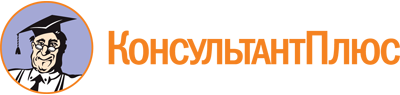 Приказ Госкомтранса РМ от 02.03.2023 N 54
"Об утверждении Положения об Общественном совете при Государственном комитете по транспорту и дорожному хозяйству Республики Мордовия"Документ предоставлен КонсультантПлюс

www.consultant.ru

Дата сохранения: 30.06.2023
 